Игры на воде являются важным средством разностороннего физического воспитания. Они способствуют развитию физических и умственных возможностей детей, воспитывают их волю, чувство коллективизма и товарищество. Поэтому подвижные игры в воде особенно широко применяются при обучении плаванию детей.На одном из занятий у средней группы №10    была   игра    «Гонка шаров».         Для игры нужны   разноцветные   шары. Дети становятся в ряд. Перед началом игры ребята рассчитываются на «первый – второй». Первому и второму номеру дают цветные шары. По команде инструктора: «Первые игроки!» первые номера начинают дуть на шар, стараясь передвигать его как можно дальше второго номера. Выигрывает тот номер кто быстрее до дует шар до места.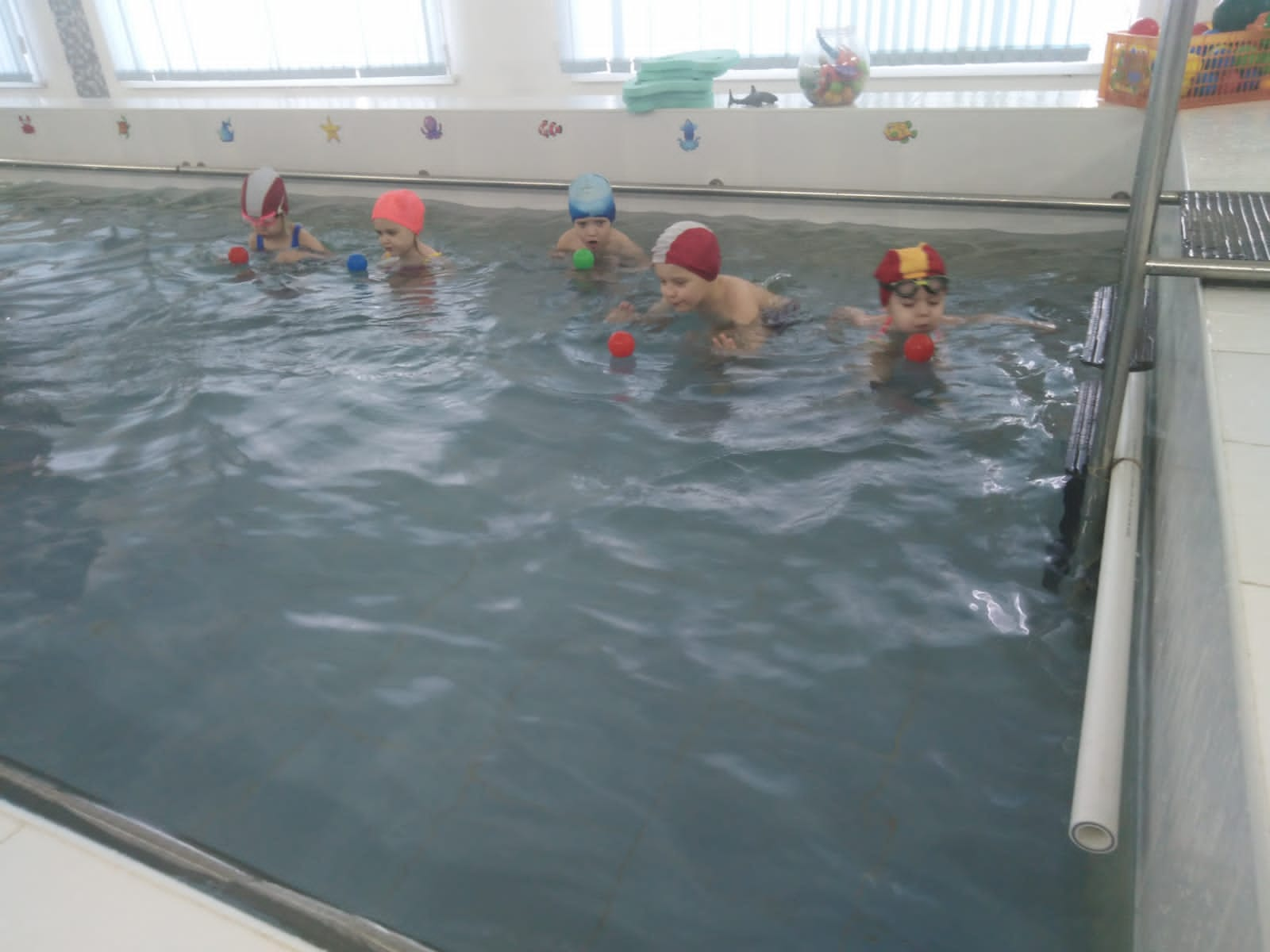 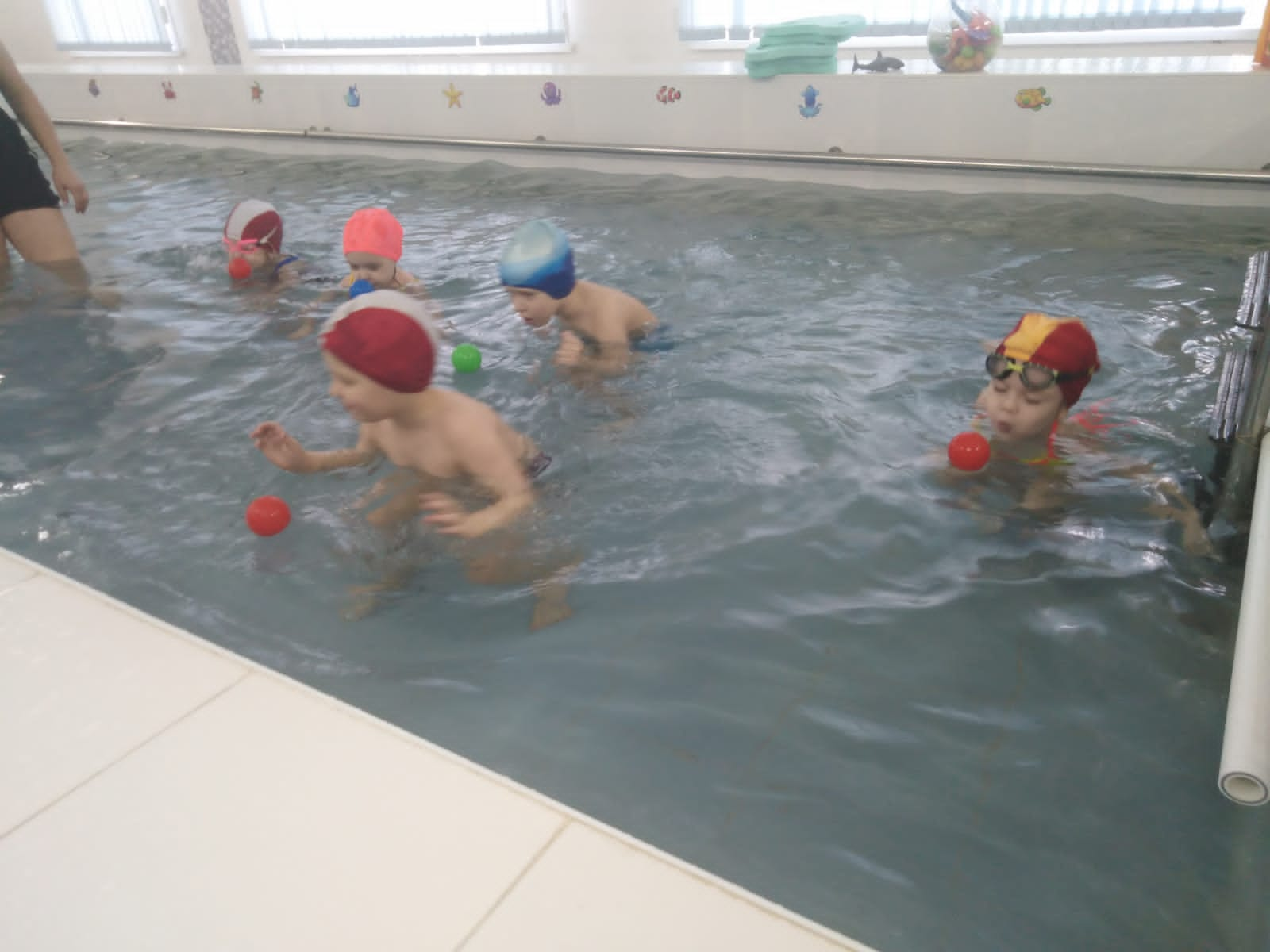 